Young Leaders ProgramYouth Disability Advocacy Service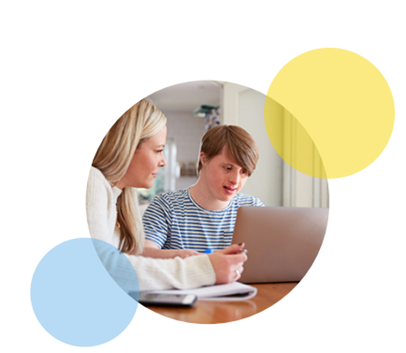 This is an Easy English book. 
It uses pictures to explain ideas. About this book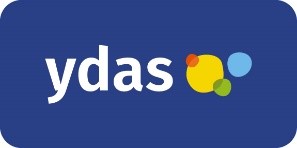 This book is from Youth Disability Advocacy Service or YDAS. We support disabled young people in Victoria.This book is about our Young Leaders program.We call it the program.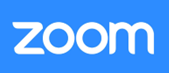 The program happens on Zoom.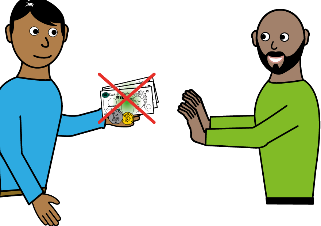 You do not have to pay to do the program.Who is the program for? The program is for people whoare 14 to 25 years old 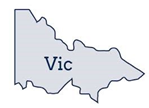 andlive in Victoriaandhave a disability.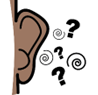 Disability might mean you aredeaf or hard of hearing 
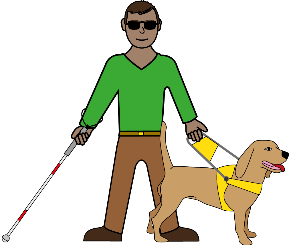 blind or you have low vision
autistic.

Disability might also mean you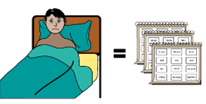 have a chronic illness
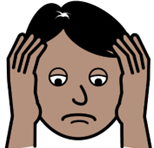 have a mental illness
For example, depression or anxiety.What is the program about?The program will tell you about how to be 
a leader.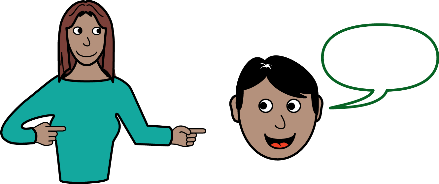 The program will also tell you about advocacy.Advocacy means speaking up about issues that are important to you.
For example, you can speak up about how people with disability might not have 
enough money.You can speak up foryourself
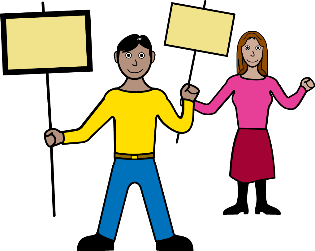 someone else.When you do the program we will tell you aboutjobs for disabled young people
how you can volunteer.Volunteer means youwork to help other people
are not paid.More about the programWe will also tell you about other opportunities.
For example, events for disabled young people.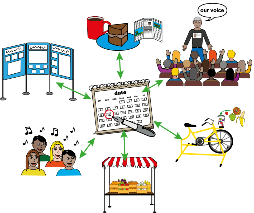 In the program you will also learn about how to 
be accessible.Accessible means everyone canunderstand information
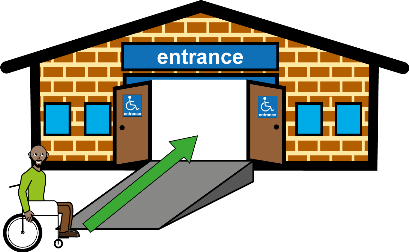 get to a place
use a place.For example a ramp means that wheelchair users can get into a building.The program happens over 4 Zoom meetings.You will hear from other disabled leaders.For example, you might hear from Chloe Hayden.How do I apply for the program?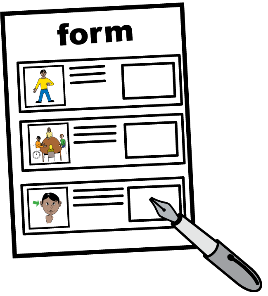 You can fill in a form on our website
or
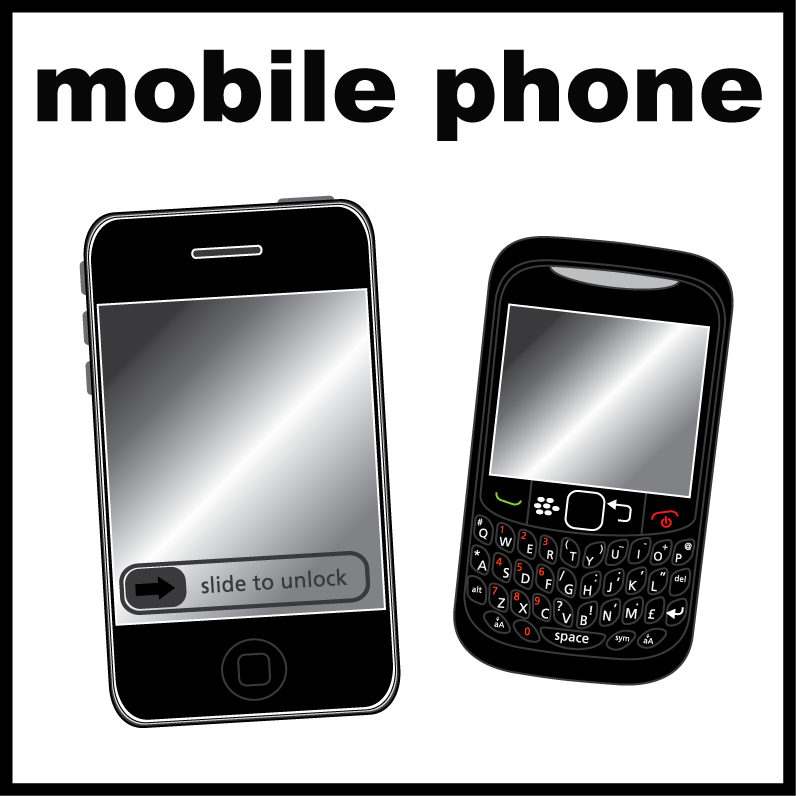 call us.You can call Haley if you want to apply on 
the phone.0476 287 414.Haley will ask you the questions that are in 
the form.If you do not want to write your answers in the form you can also use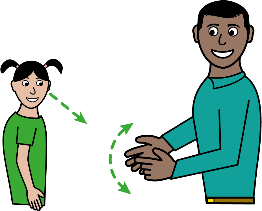 Auslan
Video
Voice recordingYou can contact Haley if you have any questions about the program. 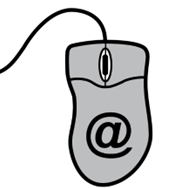 Email 
youngleaders@ydas.org.auFirst Nations people are important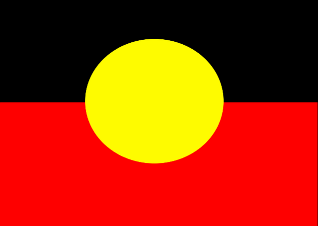 First Nations people are Aboriginal and 
Torres Strait Islander people.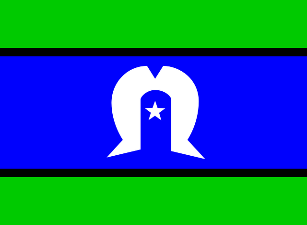 First Nations people have looked after the land for a long time.We work in Melbourne or Naarm.In Naarm the First Nations people are called the Wurundjeri people.